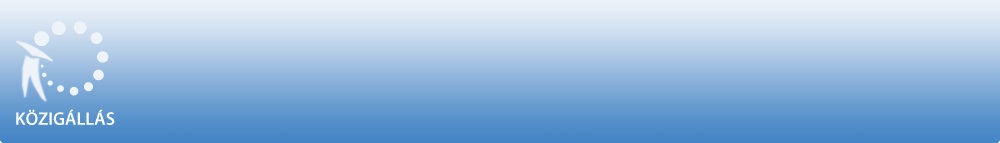 Budapesti Módszertani Szociális Központ és Intézményei a "Közalkalmazottak jogállásáról szóló" 1992. évi XXXIII. törvény 20/A. § alapján pályázatot hirdetBudapesti Módszertani Szociális Központ és Intézményei 
Egészségügyi Szolgálat

krónikus és ápolási osztály osztályvezető főorvos munkakör betöltésére. A közalkalmazotti jogviszony időtartama:határozatlan idejű közalkalmazotti jogviszony Foglalkoztatás jellege: Teljes munkaidő A vezetői megbízás időtartama:

A vezetői megbízás határozott időre, 2022-ig szól. A munkavégzés helye:Budapest, BMSZKI Egészségügyi Szolgálat telephelyei, . A munkakörbe tartozó, illetve a vezetői megbízással járó lényeges feladatok:Az Intézményben belgyógyász szakorvosi teendők végzése. Összevont 50 ágyas krónikus és 23 ágyas ápolási osztály osztályvezető főorvosi feladatainak ellátása, egészségügyi-, szakmai tevékenység irányítása, felügyelete, a betegellátás folyamatosságának biztosítása, szakmai összehangolása. Illetmény és juttatások:Az illetmény megállapítására és a juttatásokra a "Közalkalmazottak jogállásáról szóló" 1992. évi XXXIII. törvény rendelkezései az irányadók. Pályázati feltételek:         Egyetem, orvostudományi végzettség, szakirányú szakvizsga,          vezetői gyakorlat - Legalább 1-3 év vezetői tapasztalat,          Felhasználói szintű MS Office (irodai alkalmazások),          magyar állampolgárság, büntetlen előélet, cselekvőképesség          kórházi szakorvosi gyakorlat A pályázat részeként benyújtandó iratok, igazolások:         részletes szakmai önéletrajz          motivációs levél          iskolai végzettséget igazoló okiratok másolata          érvényes hatósági erkölcsi bizonyítvány          érvényes működési nyilvántartási kártya          MOK tagságot igazoló dokumentum          nyilatkozat arról, hogy a pályázati elbírálásban résztvevő testület tagjai a pályázat anyagát megismerhetik          a megpályázott egység szakmai tevékenységének irányítására, fejlesztésére vonatkozó program A munkakör betölthetőségének időpontja:A munkakör a pályázatok elbírálását követően azonnal betölthető. A pályázat benyújtásának határideje: 2017. október 16. A pályázati kiírással kapcsolatosan további információt Dandé István nyújt, a 06-30-900-0125 -os telefonszámon.A pályázatok benyújtásának módja:          Postai úton, a pályázatnak a Budapesti Módszertani Szociális Központ és Intézményei címére történő megküldésével (1134 Budapest, Dózsa György út 152. ). Kérjük a borítékon feltüntetni a pályázati adatbázisban szereplő azonosító számot:          Mü/1207-1/2017 , valamint a munkakör megnevezését: krónikus és ápolási osztály osztályvezető főorvos. vagy         Elektronikus úton Magosi Krisztián részére a magosi.krisztian@bmszki.hu E-mail címen keresztül vagy         Személyesen: gazdasági titkárság Breuer Krisztina részére, Budapest, 1134, Dózsa György út 150. A pályázat elbírálásának módja, rendje:Személyes meghallgatás és szakmai megfelelés alapján. A hiányosan benyújtott pályázat az érvénytelenség jogkövetkezményét vonja maga után. A pályázat elbírálásának határideje: 2017. október 19. A pályázati kiírás további közzétételének helye, ideje:          www.bmszki.hu - 2017. szeptember 29.         www.budapest.hu - 2017. szeptember 29.